Your recent request for information is replicated below, together with our response.Please advise how many time your Police authority has used the following powers1. Emergency  powers, pursuant to s.46 of the Children Act 19892. The number of children removed using Section 463. The identified Emergency Harma. Domestic Violenceb. Sexual Abusec. Self Harmd. Induced or Fabricated Illnesse. Parental alienationf . Other please identify4. The ages  and gender of the removed childrenClarified as information for last five years.Please be advised that the Children Act 1989 does not extend to Scotland. As such, in terms of Section 17 of the Freedom of Information (Scotland) Act 2002, this represents a notice that the information you seek is not held by Police Scotland.If you require any further assistance please contact us quoting the reference above.You can request a review of this response within the next 40 working days by email or by letter (Information Management - FOI, Police Scotland, Clyde Gateway, 2 French Street, Dalmarnock, G40 4EH).  Requests must include the reason for your dissatisfaction.If you remain dissatisfied following our review response, you can appeal to the Office of the Scottish Information Commissioner (OSIC) within 6 months - online, by email or by letter (OSIC, Kinburn Castle, Doubledykes Road, St Andrews, KY16 9DS).Following an OSIC appeal, you can appeal to the Court of Session on a point of law only. This response will be added to our Disclosure Log in seven days' time.Every effort has been taken to ensure our response is as accessible as possible. If you require this response to be provided in an alternative format, please let us know.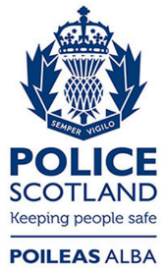 Freedom of Information ResponseOur reference:  FOI 23-0355Responded to:  22 February 2023